AGENDA District 32-3A  District Executive Committee  4th, November, 2115 W. Pike Blvd., Weslaco, Texas District 32-3A District Executive Committee of the University Interscholastic League will meet on 4th, November, at 2115 W. Pike Blvd. in Weslaco, Texas, beginning and continuing at the times indicated below, according to the following agenda, unless otherwise announced by the Chair of the Committee.Meetings of the District Executive Committee are normally held at 2115 West Pike Boulevard, Weslaco TX 78596. This meeting will be conducted via videoconference in accordance with the governor’s authorization concerning suspension of certain open meeting law requirements for COVID-19 (Coronavirus) disaster.  Members of the public may access the meeting by dialing +1.408.915.6290; Meeting ID: 724 432 718.  A quorum of members of the Committee of will participate in the meetings and will be audible to the public. Items will not necessarily be discussed or considered in the order they are printed on the agenda below. If, during the course of the meeting, discussion of any item on the agenda should be held in an executive or closed session, the Committee will convene in such executive or closed session as permitted by and in accordance with the Texas Open Meetings Act, Texas Government Code Chapter 551. MeetingCall Meeting to OrderQuorum DeterminationEstablish Quorum          ____ Flor Robinson, Brownsville Jubilee          ____ Bilgenhan Yasar, Harmony School of Innovation in Brownsville, Superintendent          ____ Lisa Garza, Chief Schools Officer, IDEA Public Schools – District Chair          ____ Angela Gonzalez, Santa Rosa ISD, Superintendent          ____ Sergio Coronado, Progreso ISD, SuperintendentApprove Minutes - NoneAction ItemsAcademics Approval of 32-3A District Academic PlanExecutive SessionConvene in closed session Government Code 551.071 through 551.084Announcements/QuestionsAdjournmentMeetings of the District 32-3A District Executive Committee are open to the public except for any closed (executive) session held in compliance with Texas Open Meetings Act. Persons interested in a District Executive Committee hearing and desiring communication with the District Executive Committee or any special accommodations should contact, Elizabet Garza/Kerry Ann Villarreal, the Chair of the District Executive Committee, at (956)867-2664 or Kerry.villarreal@ideapublicschools.org during regular business hours at least two working days prior to the meeting.   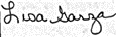 This notice was posted at 12:00 p.m. on October 28, 2020